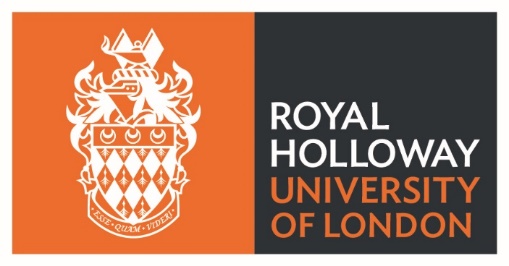 	Additional Information about students with a physical/mobility disabilityStudent Name:Student ID No:Course: Your Physical/Mobility DisabilityCan you please confirm the name/diagnosis of your disability?Can you please explain how your mobility is affected?How long have you had this condition?Do you use any mobility aids to help navigate your way around?Are you a blue badge holder?Are you able to navigate unfamiliar spaces independently? ​​Click or tap here to enter text.​ Are you able to use stairs or do you rely on the use of a lift? ​​Click or tap here to enter text.​ Do you require level access to buildings?​​Click or tap here to enter text.​ Are you able to use ramps/slopes to access buildings?​​Click or tap here to enter text.​ Are you able to enter buildings using manual doors?​​Click or tap here to enter text.​ Do you need to use accessible toilets? ​​Click or tap here to enter text.​ Accessing the Campus Have you visited the Royal Holloway campus? Do you anticipate that you will have any difficulties travelling between buildings on campus? Have you downloaded / been informed of the AccessAble app/guide?Accessing your CourseWould you need reserved seating in lectures (e.g., front row seat)?Please tell us about any exam access arrangements that you have had previously that relate to your mobility.Please let us know if you have any concerns about accessing your course (lectures, seminars etc.)Accessing University Social ActivitiesPlease let us know if you have any concerns about accessing campus facilities (social spaces, food outlets, library, sports, accommodation etc.)Please let us know if there is any additional information that we need to ensure we can support you.You can view accessibility information for Royal Holloway by visiting Royal Holloway University of London | AccessAble.